DISNEY ITEMSCastle Pin framed. $50 This was a Cast member Exclusive limited 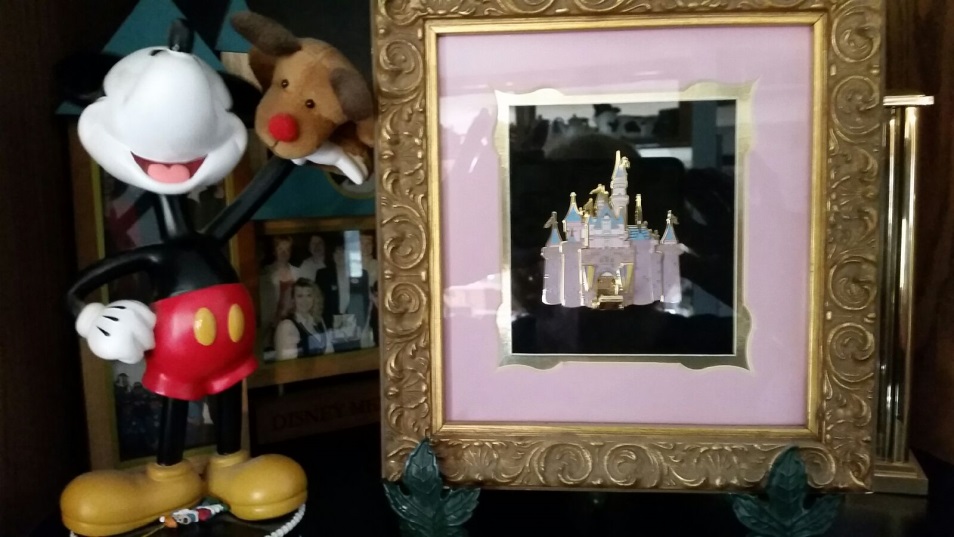 Edition pin I did for the Cast Members.  I had a few framed and we sold them like that, big hit.Goofy Large $500Camp Woodlor. $200  This was one of the signs that was up at the 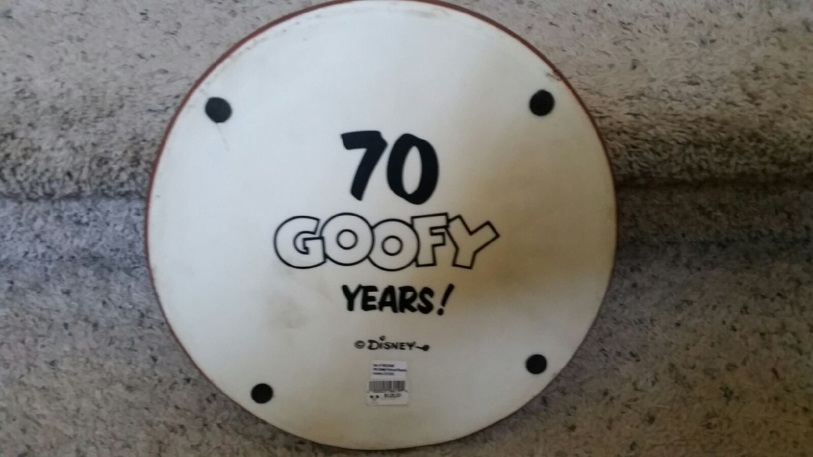 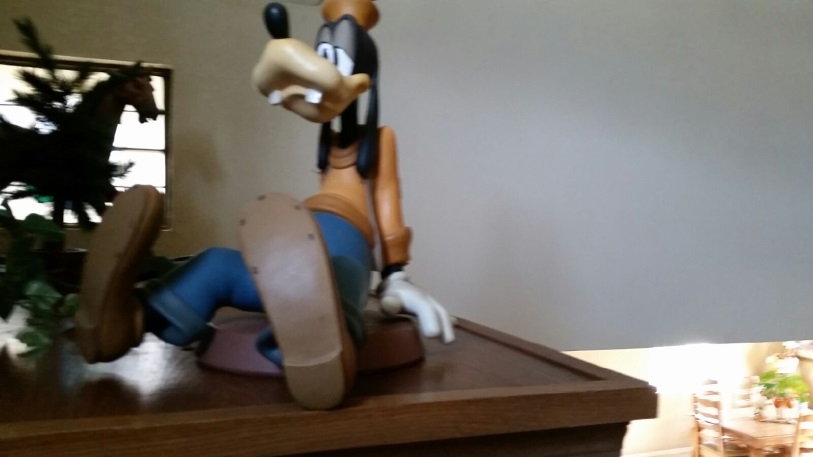 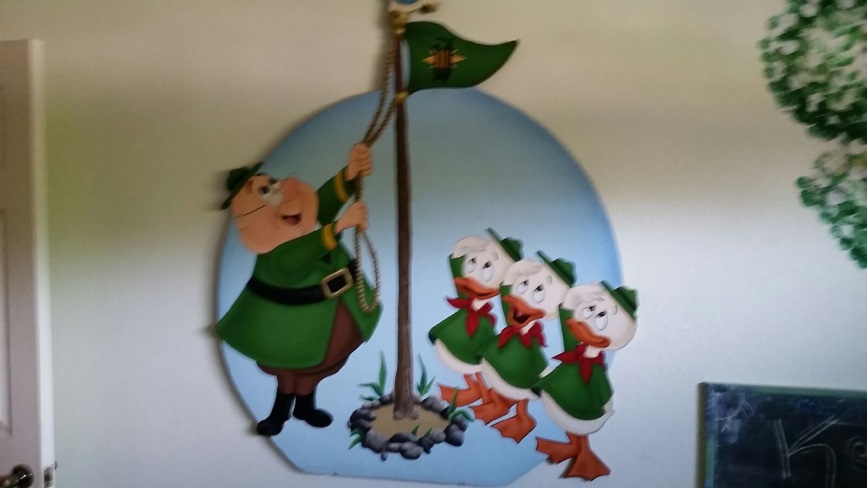 Very short lived Day Camp for Disneyland Employees.  It is about 5 x 5 and is on foam core.  I also have the original model sheetsAnd Brouchures about the camp.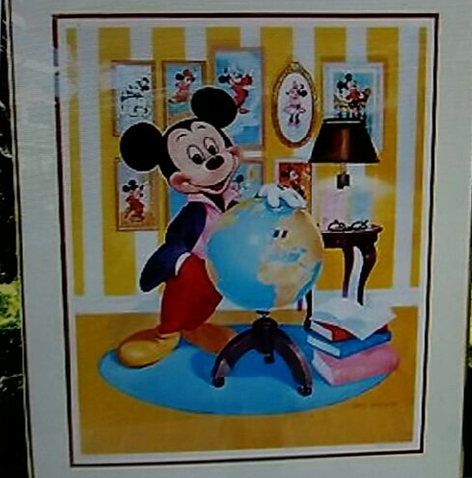 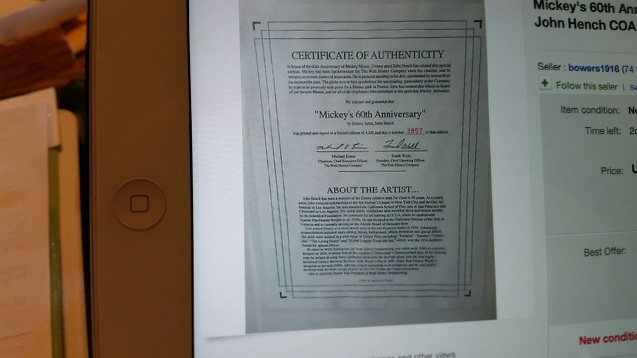 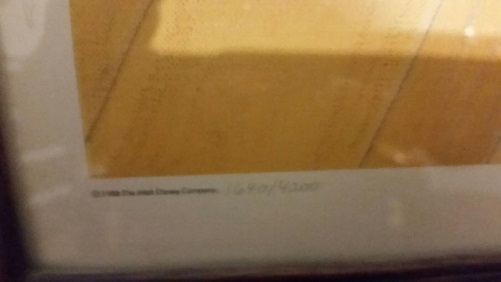 John Hench Mickey’s 60th Anniversary Litho signed and numbered $300$750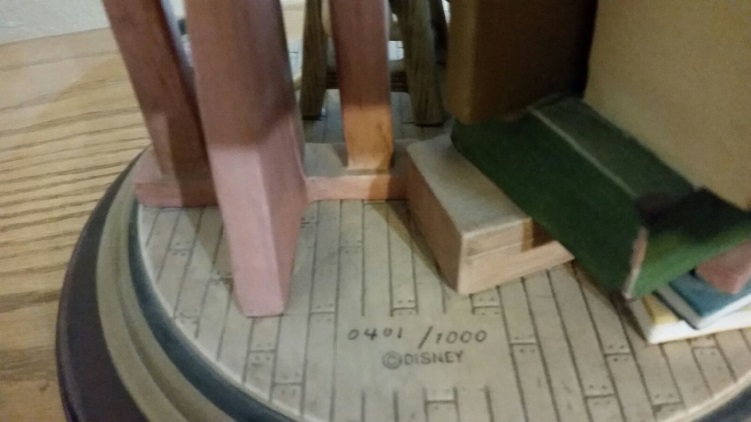 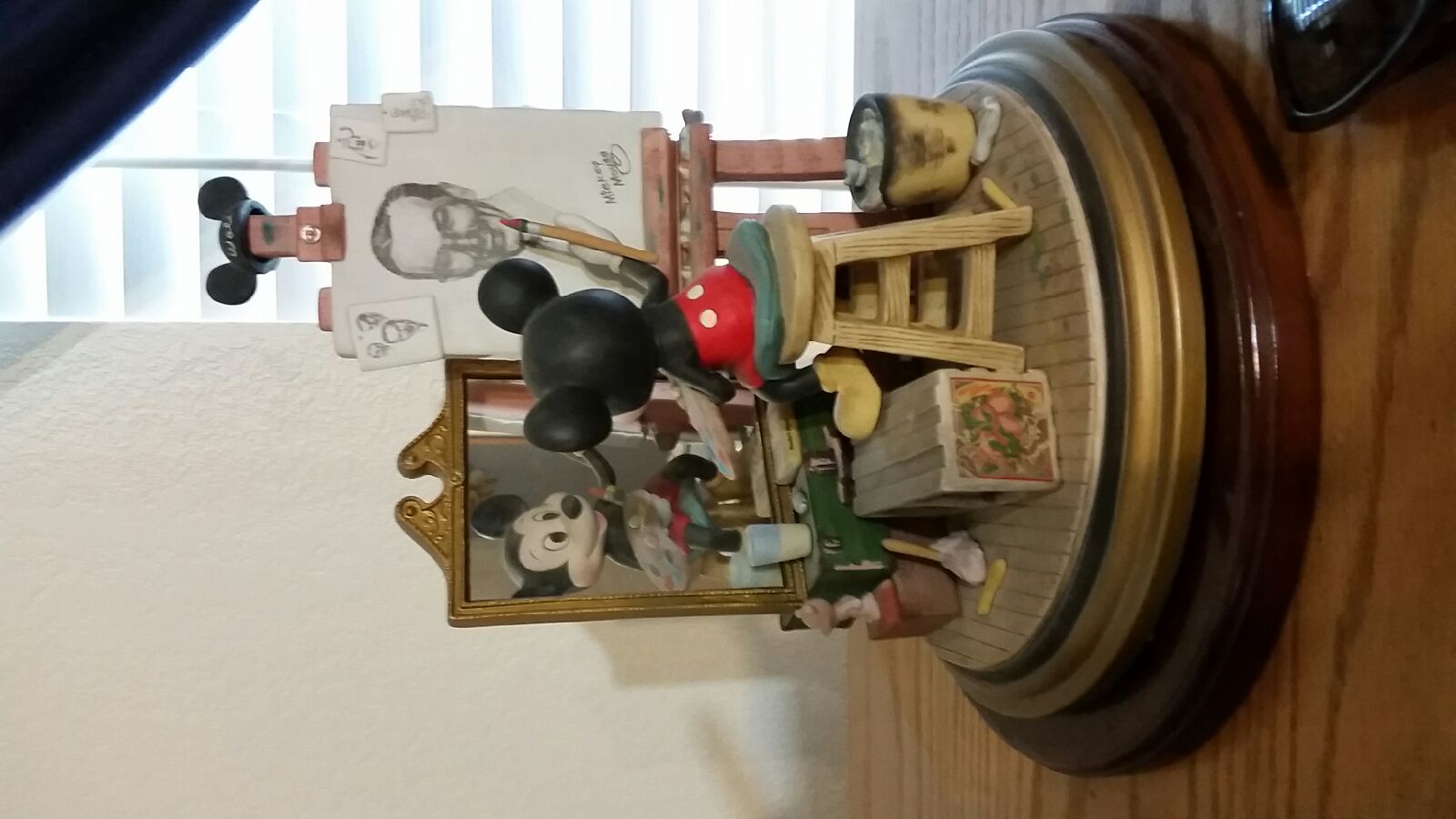 Self Portrait, I also have a large table lamp with this art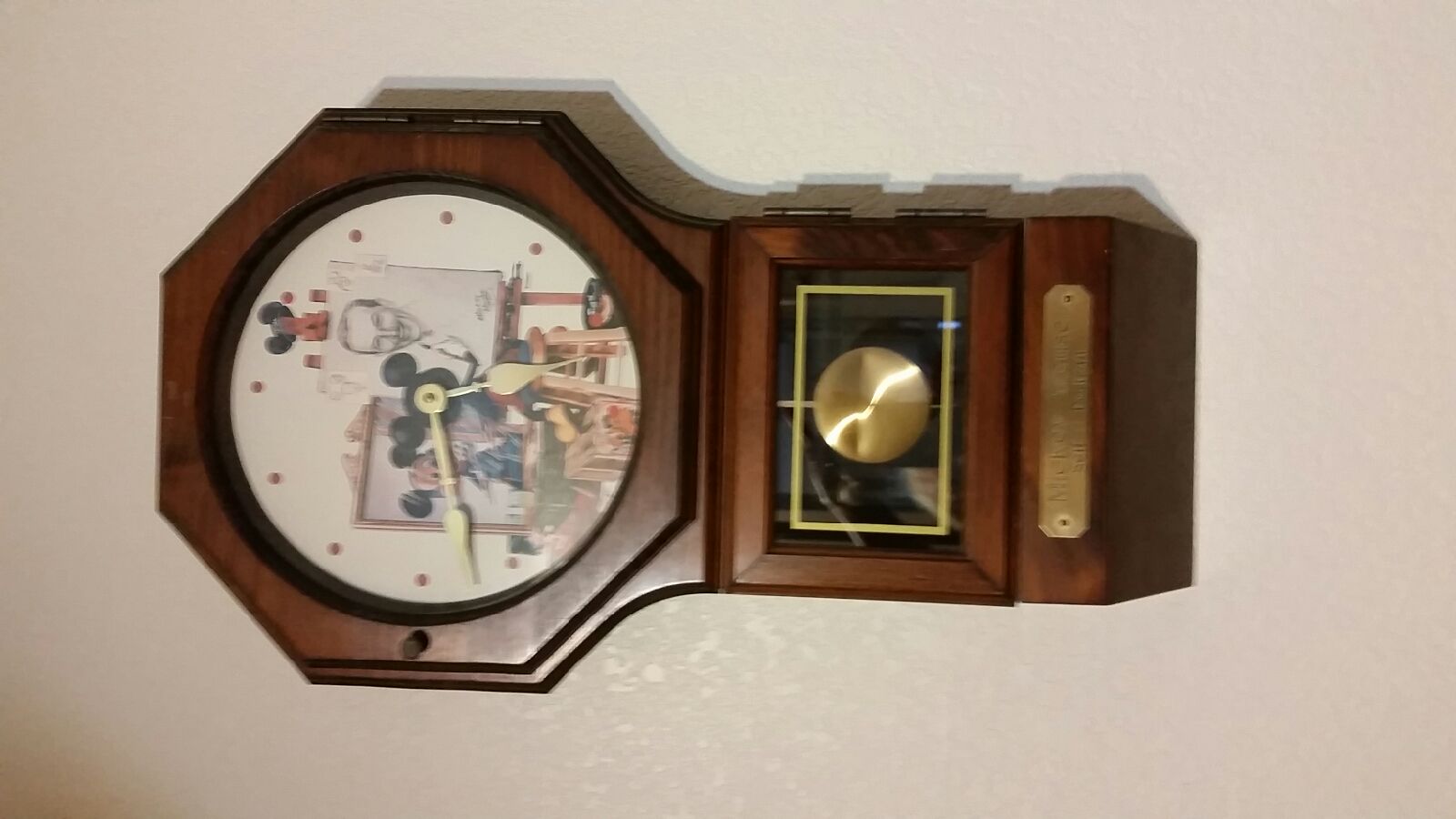 Clock and Lamp $250Holiday Moose, Cast Exclusive limited edition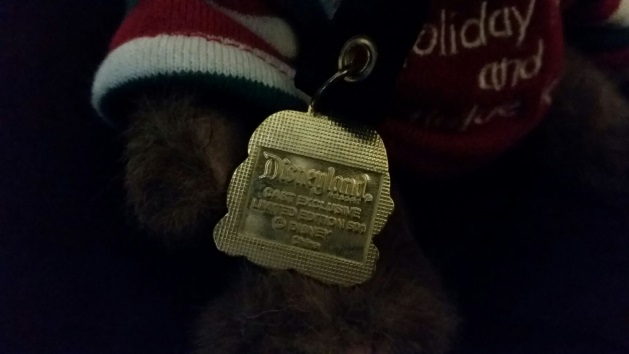 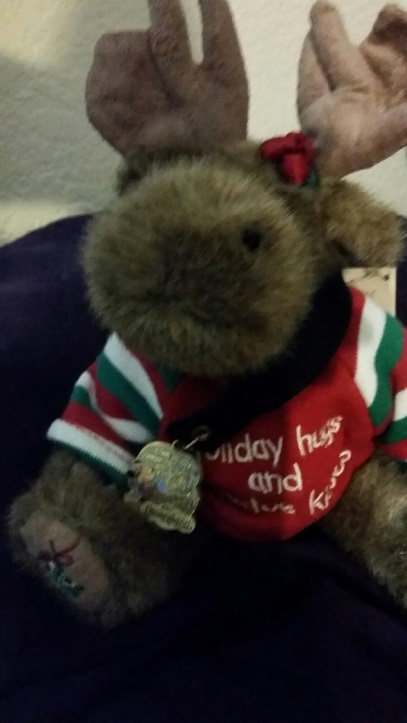 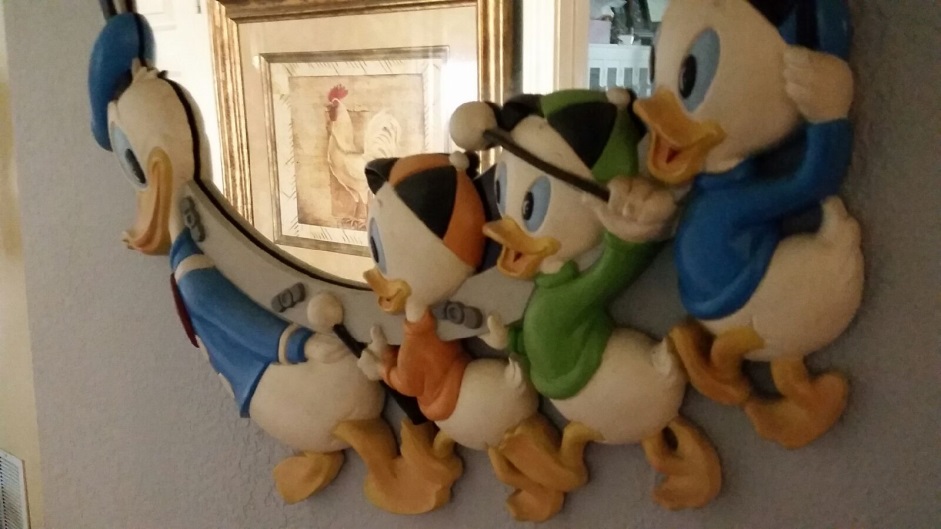 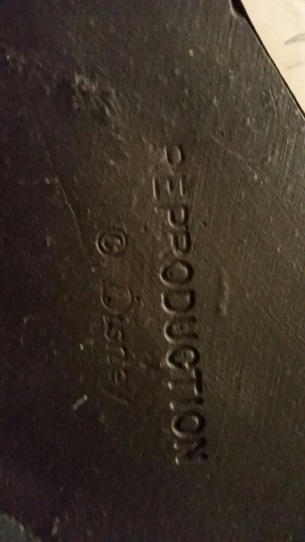 Donald and nephews reproduction Mirror $500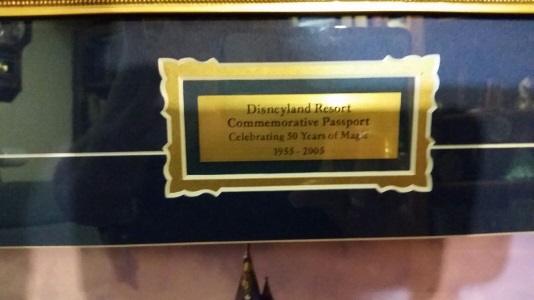 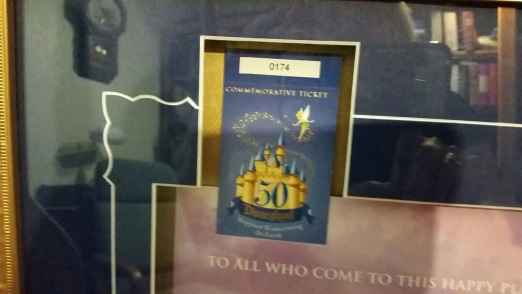 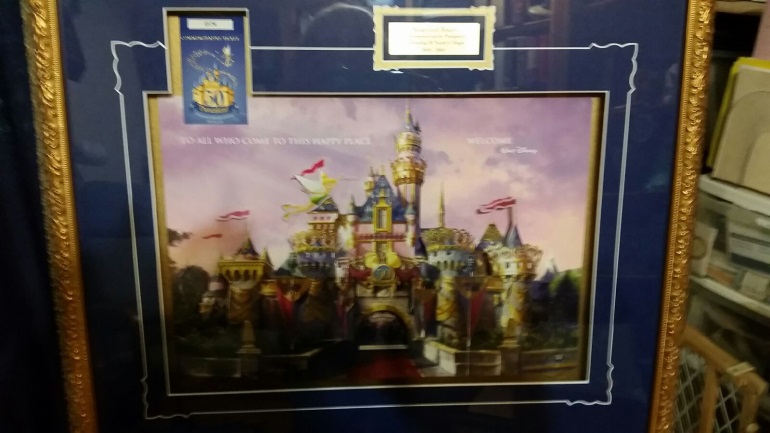 Framed 50th Commemorative Ticket # 174$300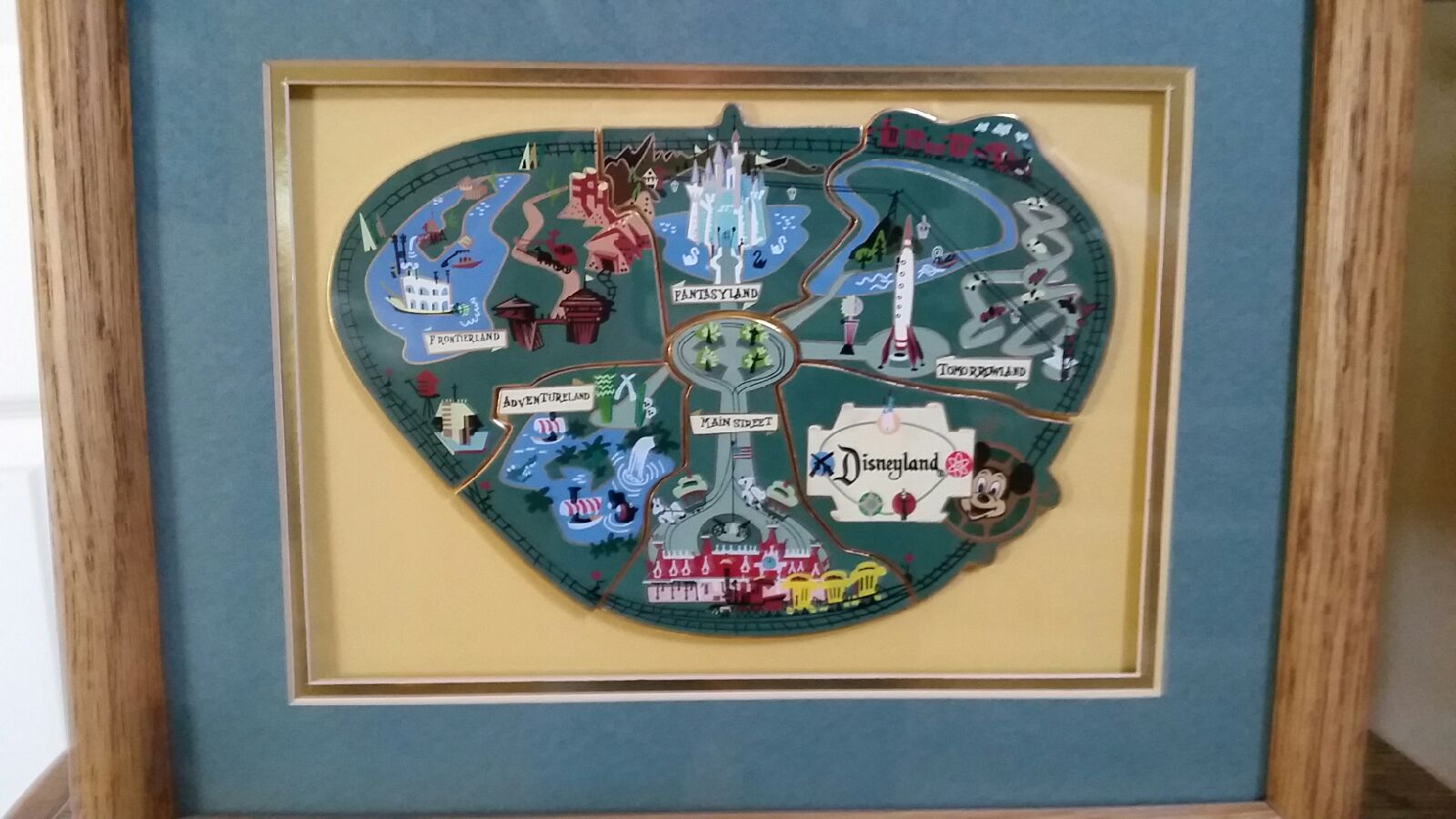 Cast Exclusive – limited edition.  Each Pin was sold individually - $150I have lots more, just have not had time to photo all.$150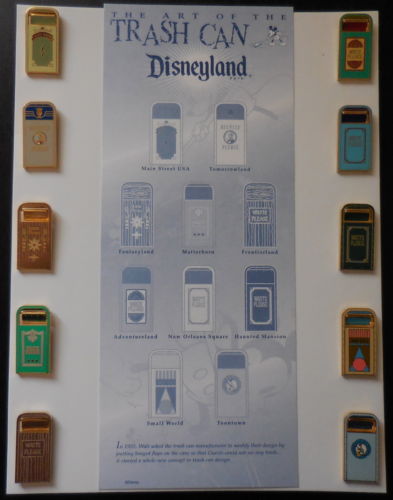 